Podklad pro vystavení výkonové normy/ spotřeby času / vč. Sazeb z VZ  :   viz. zadní strana Zadávacího listu.	Předpokládané  minimální  plnění na porost  je 10  m3.Zadávací list vystavil :02.01.2024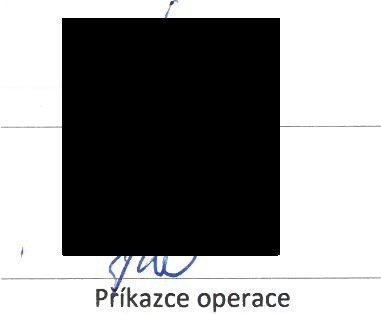 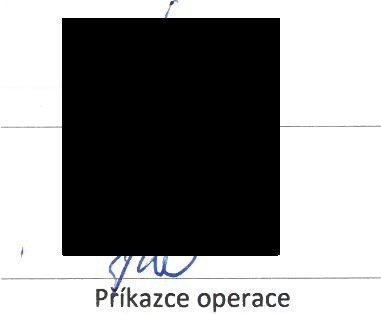 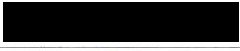 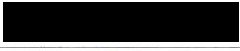 Jméno a Příjmení	DatumSpráva Krkonošského národního parku Územní pracoviště Rezek 32 Dobrovského 3543 O l VRCHLABÍIČ: 000 88 455 DIČ: CZ00088455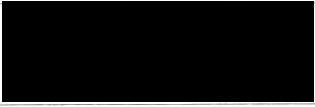 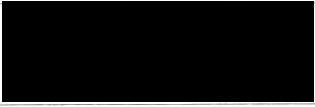 '02.01.2024DatumSoučástí zadávacího listu, když předpoklad množství přesáhne 50 m3 v poros,tu  je technologická karta.Pracovnici byli seznámeni s technologickýmpostupem a dsadaml BOZPIPO)Jméno:Pro pracovilté :Setfert MartinÚP32 ÚP RezekPracovní doba :Interval kontroly:od 6:0030 mfnutdo 14:30Zvlá!tnosti pracovlJtě ve vztahu k bezpečnosti pr.lce a po!á"nf ochraně Svah v %:	ano	terénní - klimatic.podmlnky :Zdravotnl stav stromů(d/evnlhmoty)Zabezpečeni komunikaci. elektr.a  telef. vedeni a objektů·Poskytnuti pomoci - nejbliUI tel. :	731563002	traum.plá'l e.·	RezekTlsl'ová volool -  hasiti 150, záchr.slu!ba 155, Policie 158,  úP/ lesnl :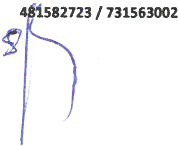 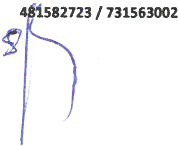 Datum:	02.01.2024Lesní:Seifert Vladlmfr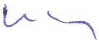 